REGULAMIN KONKURSU ORGANIZOWANEGO PRZEZ PCKW RAMACH AKCJI GORĄCZKA ZŁOTA1.   Cel konkursu:WSPARCIE DZIECI I MŁODZIEŻY, w tym między innymi:pozyskanie funduszy na wsparcie edukacyjne dzieci, pozyskanie funduszy na wypoczynek dla dzieci;pozyskanie funduszy na dofinansowanie ciepłych posiłków dla dzieci;pozyskanie funduszy na wielokierunkowe wsparcie dzieci Uchodźców;uaktywnienie i uwrażliwienie społeczeństwa na krzywdę drugiego człowieka;promocja idei wolontariatu wśród mieszkańców.2. Adresaci konkursu:Konkurs przeznaczony jest dla mieszkańców województwa mazowieckiego. Organizowany będzie w czterech kategoriach: Złota Szkoła – skierowana do szkół podstawowych oraz szkół ponadpodstawowych zarówno publicznych, jak i niepublicznych znajdujących się na terenie województwa mazowieckiego…3.Organizator:Mazowiecki Oddział Okręgowy Polskiego Czerwonego Krzyża4.Terminarz konkursu:zakończenie konkursu – 30 maja 2022 rokuuroczyste podsumowanie konkursu – czerwiec 2022 roku5.Zasady konkursu:konkurs polega na zebraniu jak największej wagi „złotych” monet                 o nominałach 1 grosz, 2 grosze i 5 groszy;miejsce zbiórki monet – skarbonka w holu szkoły;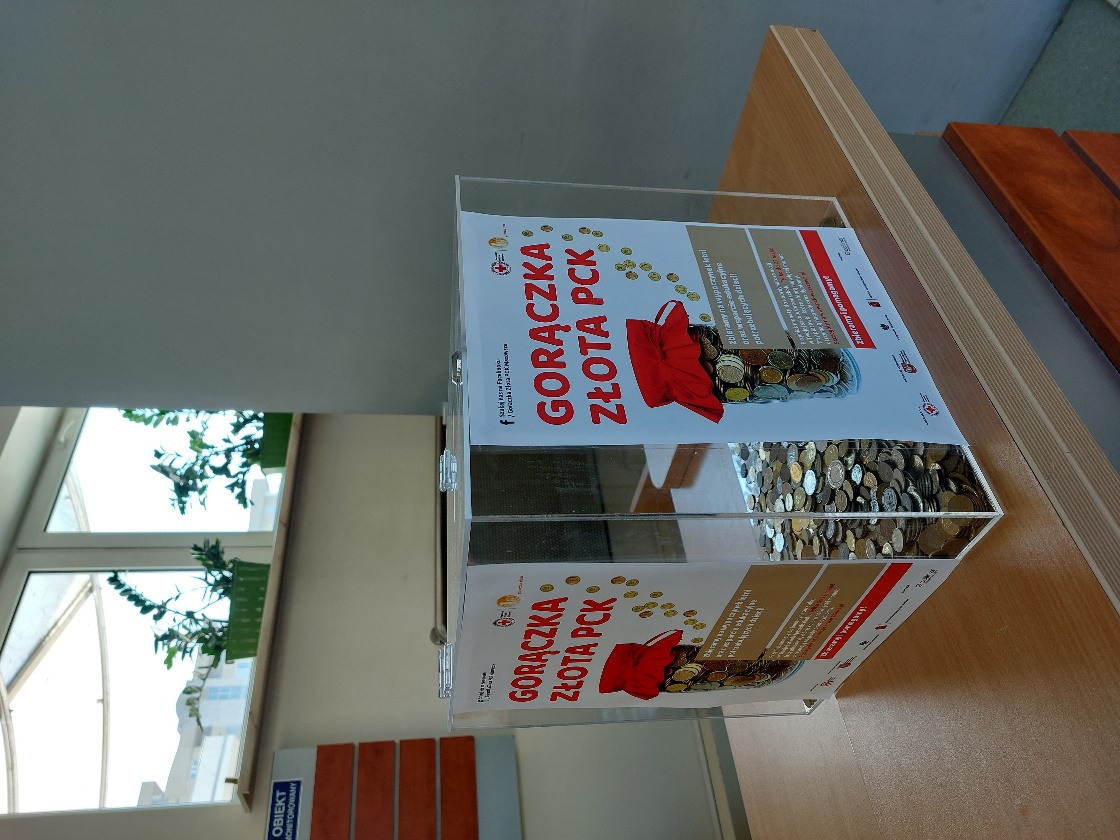 - W ramach akcji nie należy przekazywać: monet zabrudzonych, bilonu PRL, obcej waluty, żetonów telefonicznych i innych przedmiotów niezwiązanych z zakresem konkursu. (Wszelkie zanieczyszczenia i obce przedmioty powodują blokadę/uszkodzenie maszyn banku). Nagrody:-  Zdobywcy pierwszych trzech miejsc w każdej z kategorii otrzymają tytuł, odpowiednio: Złota Szkoła, Złote Przedszkole… oraz nagrodę rzeczową;Informacje o przebiegu Konkursu będą publikowane na stronie internetowej pod adresem www.mazowieckie.pck.pl                                                                                  szkolny koordynator konkursu:                                                                             Marzenna Przechowska-Raczmańska